TASARRUF ETMEYİ PLANLAYANLARIN ORANI YÜZDE 39,5’E YÜKSELDİTÜRKİYE’DE TASARRUF ETMEYİ PLANLAYANLAR SON 6 YILIN EN YÜKSEK SEVİYESİNE ULAŞTIING Türkiye tarafından gerçekleştirilen Türkiye’nin Tasarruf Eğilimleri Araştırması’nın 2020 yılı dördüncü çeyrek sonuçlarına göre, yakın gelecekte tasarruf yapmayı planlayanların oranında yükseliş eğilimi devam etti. Yakın gelecekte tasarruf yapmayı planlayanların oranı yüzde 39,5’e ulaşarak 2014 yılından bu yana gerçekleşen en yüksek seviyeye geldi. ING Türkiye Bireysel Bankacılık Genel Müdür Yardımcısı Ozan Kırmızı, “Küresel pandeminin belirsizlikleri tasarrufa yönelimi artırırken, ING Türkiye olarak, müşterilerimize tasarruf ederken kazanç sağlayabilecekleri ürün, hizmet ve yatırım araçları sunarak onların tasarruf eğilimlerini destekliyoruz” dedi.ING Türkiye, kentsel yerleşim bölgelerinde yaşayan yetişkin bireylerin tasarruf eğilimlerini izlemek amacıyla 2011 yılından bu yana IPSOS iş birliğiyle gerçekleştirdiği Türkiye’nin Tasarruf Eğilimleri Araştırması’nın (TTEA) 2020 yılı dördüncü çeyrek sonuçlarını açıkladı. Türkiye’nin lider tasarruf bankası olma vizyonuyla faaliyet gösteren ING Türkiye’nin araştırmasına göre, yılın üçüncü çeyreğinde yüzde 37,5 olan yakın gelecekte tasarruf yapmayı planlayanların oranı, dördüncü çeyrekte 2014’ten bu yana en yüksek seviyesine çıkarak yüzde 39,5’e ulaştı. Tasarruf sahibi olanlar içerisinde düzenli tasarruf yapanların oranı bir önceki çeyrek ile benzer seviyede gerçekleşti. Düzenli tasarruf yapmayanlar arasında son 3 ay içerisinde tasarruf yapmış olanların oranı üçüncü çeyreğe göre 7 puan artarak yüzde 46'ya; gelecek 3 ay içerisinde tasarruf yapmayı planlayanların oranı ise 5 puan artarak yüzde 48'e çıktı.Üçüncü çeyrekte hem çocuklu hem çocuksuz bireylerde artan tasarruf sahipliği, genel tasarruf sahipliği oranını yüzde 20,2’ye taşımıştı. 2020 yılının son çeyreğinde ise çocuklu bireylerin tasarruf sahipliğinde gözlenen düşüş nedeniyle, genel tasarruf sahipliği oranı da yüzde 18 seviyesine geldi. Tasarruf sahipliğine yaş grupları açısından bakıldığında, 25-34 yaş grubundaki tasarruf sahipliği 7 puanlık bir düşüşle yüzde 24’e gerilerken; 18-24 yaş grubundaki tasarruf sahipliği 6 puan artış göstererek yüzde 26’ya yükseldi.Tasarruf yapma gerekçeleri arasında "geleceğe yatırım" yükselişteTasarruf yapma gerekçeleri arasında geleceğe yatırım unsuru 7 puan yükselişle yüzde 50'ye ulaşarak ilk sıradaki yerini koruyor. Diğer unsurlar arasında 5 puanlık düşüşle yüzde 23'e gerileyen “çocuklarım için” unsurunda dikkat çekici bir değişim gözleniyor.Tasarruf araçları tercihinde sistem içi altın ve BES 2020’yi artış trendi ile kapattıSon çeyrekte en çok tercih edilen tasarruf aracı yüzde 25 ile bireysel emeklilik fonları olurken, 2018 yılında başlayan yükselişini sürdüren sistem içi altın yüzde 18 pay ile en çok tercih edilen tasarruf araçlarından biri oldu. En çok tercih edilen tasarruf araçlarından bir diğeri de son çeyrekte meydana gelen 5 puanlık kayba rağmen yüzde 20 ile yastık altı altın ve nakit oldu. Ozan Kırmızı: “Pandemi döneminde de müşterilerimizin tasarruf eğilimlerini destekliyoruz"Araştırma sonuçlarını değerlendiren ING Türkiye Bireysel Bankacılık Genel Müdür Yardımcısı Ozan Kırmızı, tasarruf sahipliği ve tasarrufa yönelik olumlu tutumların 2020’de gösterdiği yükselişe dikkat çekti ve şöyle devam etti: “Araştırma sonuçları bize içinde bulunduğumuz koşulların özellikle genç bireylerin tasarruf konusunu gündemlerine aldığını gösteriyor. Ayrıca sistem içi tasarruf araçlarının da yüksek oranlarda tercih edildiğini gözlemliyoruz. ING Türkiye olarak tasarrufun desteklenmesi gerektiğine inanıyor ve müşterilerimizin tasarruf ederken kazanç sağlayabilecekleri ürün, hizmet ve yatırım araçlarını sunmaya devam ediyoruz.”ING Türkiye Hakkında:Faaliyetlerini ING Grubu’nun, insanların özel ve iş hayatlarında bir adım önde olmalarını mümkün kılma amacıyla gerçekleştiren ING Türkiye, bankacılık sektörü ve özellikle dijital bankacılıkta öncü adımlar atıyor. ING Türkiye, “Eski Köye Yeni Âdet” sloganıyla inovasyona dayalı bankacılığı ön plana çıkarıyor. Lider tasarruf bankası olma hedefini destekleyecek şekilde toplumsal yatırımlara da imza atan ING Türkiye, bu anlayışla Turuncu Damla sosyal sorumluluk programını ve Türkiye Tasarruf Eğilimleri araştırmasını yürütüyor. Cinsiyet eşitliğini sağlamaya yönelik çalışmalar da gerçekleştiren kurum, bu kapsamda öncü insan kaynakları uygulamalarına imza atarken, kurum dışında da ilham veren kadınları destekliyor. ING Türkiye, Global Compact Türkiye Sürdürülebilir Bankacılık ve Finans Çalışma Grubu, TÜSİAD STEM (Science, Technology, Engineering, Mathematics/Fen, Teknoloji, Mühendislik, Matematik) Çalışma Grubu ve Global Compact Türkiye Kadının Güçlenmesi Çalışma Grubu üyesi ve aynı zamanda Birleşmiş Milletler Kadının Güçlenmesi Prensipleri - WEPs imzacısı.ING Grubu Hakkında:Güçlü bir Avrupa tabanına sahip dünya çapında bir finansal hizmetler şirketi olan ING Grubu, bankacılık faaliyetlerini ING Bank AŞ şirketi üzerinden yürütüyor. İnsanları güçlendirerek özel ve iş hayatlarında bir adım önde kalmalarını sağlamayı amaçlayan ING Grubu, 40’tan fazla ülkede 53 bin çalışanıyla bireysel ve kurumsal bankacılık hizmetleri sunuyor. ING Grubu hisseleri Amsterdam (INGA AS, INGA.AS), Brüksel ve New York Menkul Kıymetler Borsası’nda (ADRs: ING US, ING.N) işlem görüyor. Sürdürülebilirliği stratejisinin ayrılmaz bir parçası olarak kabul eden ING, Sustainalytics’in banka endüstrisi sıralamasında “lider” konumunda yer alıyor. Ayrıca ING grup hisseleri STOXX, Morningstar ve FTSE Russell gibi önemli sürdürülebilirlik endekslerinde yer alıyor.Bilgi için: Ayşegül Kulu 		0 (533) 383 58 95 	aysegul.kulu@unite.com.trSezen Savaşgören	0 (533) 581 54 77 	sezen.savasgoren@unite.com.tr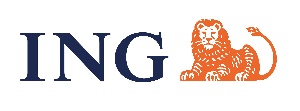 Basın Bülteniİletişim ve Marka Deneyimi Grubu İletişim ve Marka Deneyimi Grubu İstanbul, 12 Şubat 2021İstanbul, 12 Şubat 2021